Booklet for:From Sea to Shining SeaILLINOISBy: Barbara A. Somers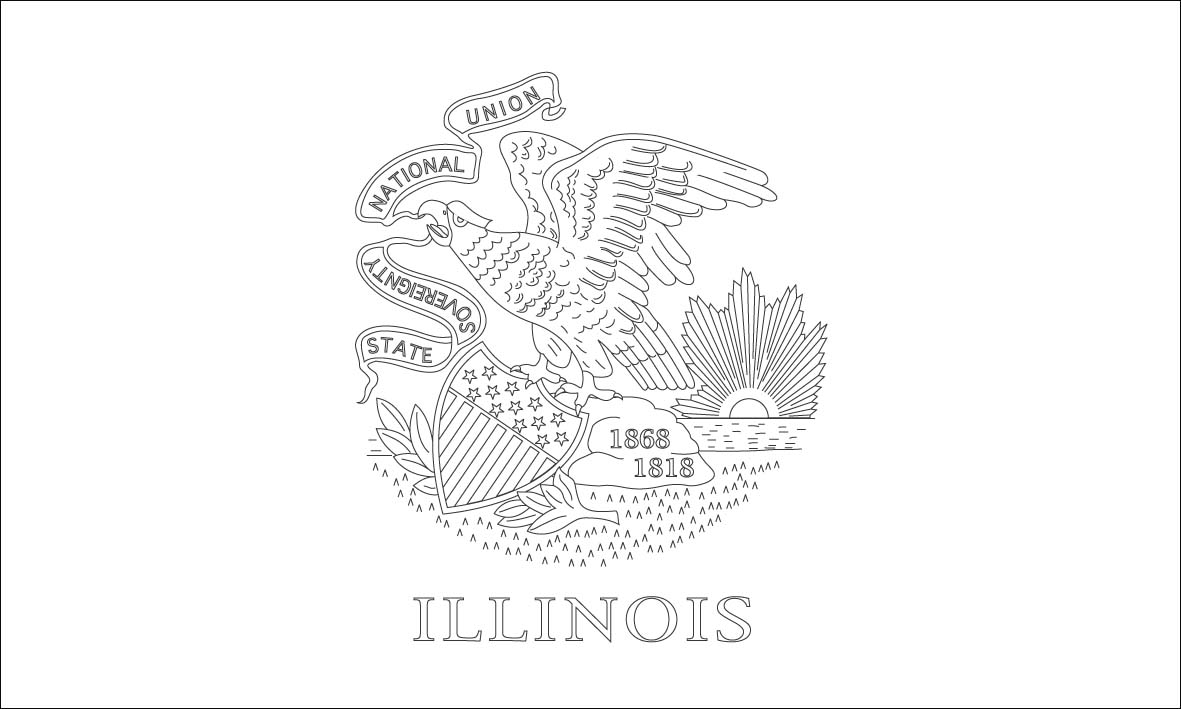 Name ________________________________